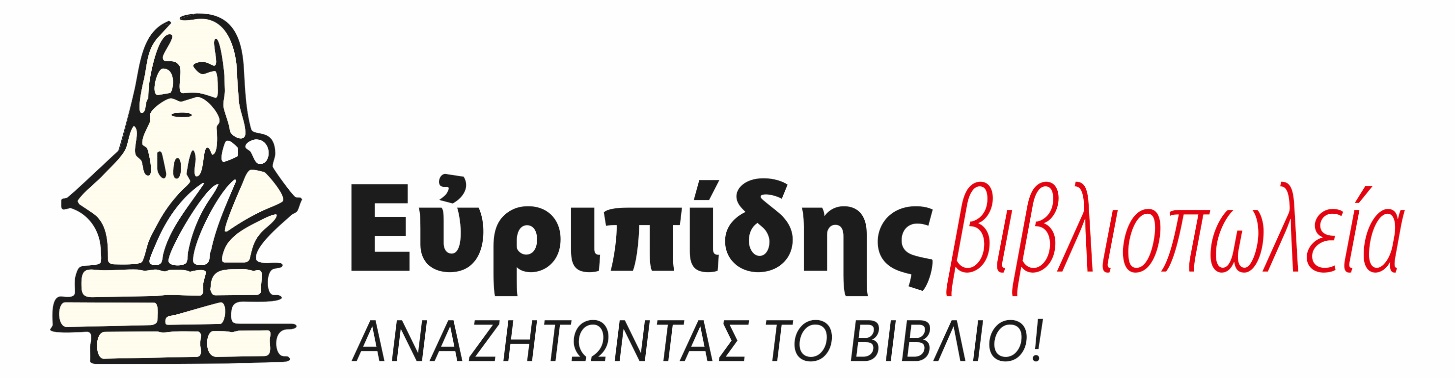 Αίτηση ΑπασχόλησηςΟνοματεπώνυμο: ……………………………………………………………………………Όνομα Πατέρα: ………………………………………………………………………………Όνομα Μητέρας: …………………………………………………………………………….Τηλέφωνο Επικοινωνίας: ………………………………………………………………….Κινητό Τηλέφωνο: …………………………………………………………………………..Email address: ………………………………………………………………………………..Διεύθυνση κατοικίας: ……………………………………………………………………….Πόλη/ Περιοχή: ……………………………………………………………………………….Ταχ. Κώδικας: …………………………………………………………………………………Επιλέξτε την απάντηση που σας αντιπροσωπεύει.Η οικογενειακή σας κατάσταση (σημειώστε με Χ το πεδίο που σας αντιπροσωπεύει);  Οικογενειακή κατάσταση: Άγαμος/η…..   Έγγαμος/η…..  Διαζευγμένος/η ……   Χήρος/α……	Όνομα συζύγου:…………………….. Επώνυμο συζύγου:…………… Αριθμός παιδιών……Έχετε εκπληρώσει τις Στρατιωτικές Υποχρεώσεις (σημειώστε με Χ το πεδίο που σας αντιπροσωπεύει); (για τους άνδρες)Ναι….  Όχι……      Δεν υποχρεούμαι …….	Εάν όχι, έχετε πάρει αναβολή; Μέχρι πότε;……………………………………….Άδεια Οδήγησης (σημειώστε με Χ το πεδίο που σας αντιπροσωπεύει); Ναι …..      Όχι…..(σημειώστε με Χ το πεδίο που σας αντιπροσωπεύει);  Αυτοκινήτου:          Μηχανής :         Άλλο (π.χ. επαγγελματικό δίπλωμα)………………	Έχετε κάποιο μέσο μεταφοράς στην εργασία σας; Ναι          Όχι Ποιο είναι αυτό;……………………………………………………………………….Η Εκπαίδευσή σας κατάσταση (σημειώστε με Χ το πεδίο που σας αντιπροσωπεύει);  1. Γυμνάσιο…..	 2. Λύκειο…..	    3. ΙΕΚ…..	  4. Ιδ. Κολέγιο….. 5. ΤΕΙ…..	 6. ΑΕΙ….  7. Μεταπτυχιακό….Είστε Φοιτητής/τρια ή σπουδαστής/τρια (σημειώστε με Χ το πεδίο που σας αντιπροσωπεύει);  Ναι…..         Όχι……Εάν ναι, πότε υπολογίζετε να ολοκληρώσετε τις σπουδές σας; Μήνας………… Έτος………...5. Γνωρίζετε Ξένες Γλώσσες (σημειώστε με Χ το πεδίο που σας αντιπροσωπεύει);  Ναι…. Όχι…6. Έχετε Γνώση Η/Υ(σημειώστε με Χ το πεδίο που σας αντιπροσωπεύει);  Ναι…..     Όχι…..(συμπληρώστε την ένδειξη ΝΑΙ δίπλα από το πεδίο που σας αντιπροσωπεύει)7. Έχετε Προϋπηρεσία (σημειώστε με Χ το πεδίο που σας αντιπροσωπεύει); Ναι …..      Όχι …..Εάν ναι, σημειώστε παρακάτω λεπτομέρειες, ξεκινώντας από την πιο πρόσφατη απασχόλησή σας:Εάν εξακολουθείτε να εργάζεστε, σημειώστε τους λόγους για τους οποίους θέλετε να αλλάξετε εργασία: ……………………………………………………………………………. ………………………………………………………………………………………………….8. Συστάσεις9. Για ποια Θέση Εργασίας ενδιαφέρεστε;Σημειώστε με αριθμό προτεραιότητας, από το 1 έως το 3 (όπου 1 η πρώτη επιλογή), τις θέσεις για τις οποίες ενδιαφέρεστε:10. Για ποιο Είδος Απασχόλησης ενδιαφέρεστε (σημειώστε με Χ το πεδίο που σας αντιπροσωπεύει);Μερική απασχόληση………    Πλήρης απασχόληση……..         Εποχιακή απασχόληση (γιορτές, κλπ) …….11. Άλλες ΠληροφορίεςΓιατί επιθυμείτε να εργαστείτε στον Ευριπίδη; Από πού τον έχετε μάθετε;……………………………………………………………………………………………………………………………………………………………………………………………………..Δηλώνω υπεύθυνα ότι τα αναγραφόμενα, στην αίτηση, στοιχεία είναι, εξ όσων καλύτερα γνωρίζω, αληθή και σωστά και ότι συμπλήρωσα ο/ η ίδιος/ α την αίτηση. Εξουσιοδοτώ τον Ευριπίδη να ερευνήσει το αληθές των στοιχείων. Αντιλαμβάνομαι ότι οποιαδήποτε εσκεμμένη ανακρίβεια ή παράλειψη συνεπάγεται την άμεση ακύρωση της αίτησης απασχόλησής μου.                                                                                                                     Υπογραφή												……………………………Εκπαιδευτικό Ίδρυμα / ΣχολήΔιάρκεια ΣπουδώνΔιάρκεια ΣπουδώνΤίτλος Σπουδών / ΒαθμόςΑπόΈως1……………………………………………………………………………………………2……………………………………………………………………………………………3…………………………………………………………………………………………… ΓλώσσαΕπίπεδοΕπίπεδο…………….Μέτρια………Καλά……….Πολύ Καλά……….Άριστα……..…………….Μέτρια………Καλά……….Πολύ Καλά……….Άριστα……..…………….Μέτρια………Καλά……….Πολύ Καλά……….Άριστα …….ΠρόγραμμαΕπίπεδοΕπίπεδοWordΜέτρια…….Καλά…….Πολύ Καλά…….Άριστα…….ExcelΜέτρια……. Καλά…….Πολύ Καλά…….Άριστα…….Προγράμματα ERPΜέτρια…….Καλά …….Πολύ Καλά…….Άριστα…….Άλλο:…………..Μέτρια…….Καλά……. Πολύ Καλά…….Άριστα…….Επωνυμία ΕπιχείρησηςΠερίοδοςΤίτλος ΘέσηςΚαθήκοντα/ ΑρμοδιότητεςΑπό…./…../……Έως…/…./……Από…./…../……Έως…/…./……Από…./…../……Έως…/…./……Επωνυμία ΕπιχείρησηςΥπεύθυνος ΠροσωπικούΤηλέφωνοΠωλητής/τρια ΒιβλίουΠωλητής/τρια ΧαρτικώνΤαμίαςΠαραλαβέςΑποθηκάριοςΣερβιτόρος στο καφέ